МИНИСТЕРСТВО ОБРАЗОВАНИЯ И НАУКИ РФ  ФГБОУ ВПО ВОРОНЕЖСКИЙ  ГОСУДАРСТВЕННЫЙ  АРХИТЕКТУРНО-СТРОИТЕЛЬНЫЙ УНИВЕРСИТЕТ Кафедра иностранных языков  Международный факультетул.20 –летия Октября, д. 84, г. Воронеж, 394006, Телефон:  4732 – 76-39-73 Факс: 4732 – 76-39-73. 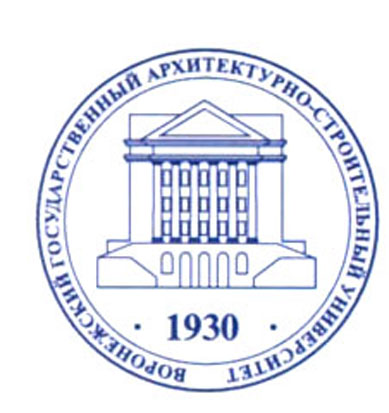 Информационное письмо НАУЧНАЯ КОНФЕРЕНЦИЯ МОЛОДЫХ УЧЕНЫХ, ПОСВЯЩЕННАЯ 150- ЛЕТНЕМУ ЮБИЛЕЮ   В.И. ВЕРНАДСКОГО г.Воронеж , 6-7 декабря, 2013г.Уважаемые  студенты, бакалавры, магистры,аспиранты, соискатели, докторанты! Кафедра иностранных языков международного факультета Воронежского государственного  архитектурно -строительного университета (Воронежский ГАСУ) приглашает Вас принять участие в работе  научной конференции  молодых ученых «Языки и культуры в  21-ом веке в   аспекте теории В.И. Вернадского о тенденциях  развития  глобального мира» Программа конференции предусматривает пленарные  заседания и работу  7 секций по   широкому спектру актуальных  проблем  современной лингвистики, в том числе  медиалингвистики, эколингвистики, межкультурной коммуникации,  культурологии, методике и практике преподавания иностранных языков, теории и практике перевода  и др.ОСНОВНЫЕ НАПРАВЛЕНИЯ РАБОТЫ КОНФЕРЕНЦИИ, представляемые в рамках  работы 7 секций: Секция 1: Мультикультурализм как школа мира.В эпоху, когда модернизация международных отношений приводит к возникновению концепции глобального общества, именно язык выступает в роли посредника во взаимодействии культур, представляет собой мощный инструмент коммуникации, без которого становится невозможным урегулирование конфликтов, достижение взаимопонимания и осуществление мирного взаимодействия между странами мирового содружества.Культура представляет собой неисчерпаемый кладезь человеческих знаний, опыта, без которого жизнь современного общества была бы неполноценной. Характерно, что великий  естествоиспытатель, мыслитель и общественный деятель XX века И.И. Вернадский понимал культуру  как «биогеохимическую  энергия всего человечеств, направленную  на создание ноосферы  как  могущества разума».Предлагаем перечень тем, касающихся  обсуждения в данной секции вопросов:Языковое пространство современного мегаполиса.Проблема сохранения языков и культур малых народов мира в эпоху глобализации.Влияние английского языка на сленг современной молодежи.Роль английского языка в современном экономическом и политическом дискурсе.Урбанизация в аспекте её влияния на язык.Самоидентификация культуры в эпоху глобализации.Гимн  иностранным языкам  как посредникам культур.Язык дипломатии в эпоху глобализации.Глобализация как действенный фактор интенсификации изученияиностранных языков.Перспективы формирования и сохранения речевой культуры в современном обществе.Социальное мифотворчество и языковой символизм.Вышеуказанные темы докладов отражают лишь общее направление выступлений, мы будем рады услышать и рассмотреть Ваши предложения относительно интересующих Вас вопросов в рамках обсуждаемой проблематики.Секция 2:  «Многоязычие в современном мире»         Актуальность мультилингвизма как социокультурного феномена состоит в том, что оперирование несколькими языками является необходимым условием успешной жизнедеятельности человека и общностей в эпоху глобализации, так как глобализация предполагает в качестве своего элемента взаимопроникновение материальных и духовных компонентов различных социальных культур. Значимость владения языками подчеркивал академик Владимир Иванович Вернадский. Будучи естествоиспытателем, он знал 15 иностранных языков. Он говорил о себе « Я владею (для чтения) всеми славянскими, романскими и германскими языками». Знание языков значительно расширило поле деятельности академика Вернадского. Он долгое время жил и работал заграницей, писал научные труды и статьи на иностранных языках, читал лекции на немецком и французском. Читая книги и журналы на иностранных языках, не дожидаясь их перевода, В.И. Вернадский был в эпицентре научной жизни, знал обо всех научных открытиях своего времени.Феномен мультилингвизма в мире оценивается разными людьми по- разному. Это комплексное явление имеет свои положительные и отрицательные стороны. Возникает много вопросов открытых для обсуждения.Мы приглашаем вас поучаствовать в обсуждении следующих вопросов, связанных с темой многоязычия:Мультилингвизм как социальный феномен.Социальный престиж языков.Интернациональная миссия языков межнационального общения (духовное и нравственное сближение людей разных национальностей). Многоязычие в киберпространстве.Важность сохранения культурного и языкового разнообразия в мире.Многоязычие: «за и против».Изучение второго и последующих иностранных языков: трудности и преимущества.Инновационные компоненты в методике обучения иностранным языкам. (или Инновационные методики обучения иностранным языкам)Этноязыковая политика различных государств.Статус и роль английского языка в современном мире.Современный английский язык - оптимальное средство для общения людей разных национальностей  или угроза многообразию национальных культур и языков?Американизмы: угроза самобытности английского языка?Нам также было бы интересно рассмотреть ваши предложения по вопросам, которые вы хотели бы обсудить в рамках обозначенной темы. Секция  3: Культура поведения и поведение культурыВ условиях современной языковой ситуации проблемам межкультурной коммуникации отводится одна из важнейших ролей. Глобализация мира, интеграция культур, их взаимодействие, взаимообогащение – с одной стороны, и, с другой – языковой и культурный барьеры, которые встают на пути человека. По словам С.Г. Тер-Минасовой, это так называемые «щиты», защищающие национальную самобытность, идентичность народов. Культурное своеобразие может проявляться в самых разных сторонах человеческой жизнедеятельности: в удовлетворении биологических потребностей, естественных привычках поведения, типах одежды и жилищ и т.д. Культурная картина мира является результатом того, что в различных культурах люди воспринимают, чувствуют и переживают мир по-своему и тем самым создают свой неповторимый образ мира, представление о мире.Общаясь с представителями других культур, человек очень часто не может предсказать их поведение, основываясь только на собственных культурных нормах и правилах. Представления о так называемом «приемлемом» и «неприемлемом» (ином) поведении людей (в аспекте  его восприятия  представителями разных культур) в этнокультурных группах существенно различаются. Участникам конференции предлагается провести исследования в русле межкультурной коммуникации (на материалах разных языков), чтобы показать специфику отражения культуры поведения и поведения культуры в разных странах. В качестве ориентировочных тем   предлагаем  следующие: Межкультурные отношения молодежиОсобенности живого общения с носителями языкаСовременные нормы и правила поведения в разных странах, или «Нормальное» и «ненормальное поведение»Роль межкультурного диалога молодежи в процессе творческой деятельностиИзменение предрассудков и стереотипов поведенияОсобенности Инета как средства межкультурной коммуникации в молодежной средеЛингвокультурные особенности письменной коммуникации в разных странахРазличные виды интерференции в речи при изучении иностранного языкаИсследование сферы устной/ письменной профессиональной коммуникации Влияние средств массовой информации на культуру поведения в обществеОт участников форума ожидаются доклады, сочетающие научную новизну, актуальность и творческую индивидуальность авторов. Секция 4:  «Человек и язык в современном информационном пространстве»Секция 4 предполагает обсуждение широкого круга тем, связанных с научным наследием академика Владимира Ивановича Вернадского, рассматриваемых  в контексте глобальных проблем  языков и цивилизаций. Одним из ключевых  условий преобразовании  биосферы в ноосферу является, по мнению В.И. Вернадского, резкое  преобразование средств связи и обмена между странами. В.И. Вернадский  предвосхитил создание современного информационного общества. “Этот процесс – полного заселения биосферы человеком – обусловлен ходом истории научной мысли, неразрывно связан со скоростью сношений, с успехами техники передвижения, с возможностью мгновенной передачи мысли, ее одновременного обсуждения на всей планете.”    Предполагается  обсуждение следующих тем: Язык социальных сетей ( «В контакте», «Одноклассники» и др.)Чаты, твиттеры, блоги как медийные средства общения в 21 веке.Мораль, этика и  нравственность в аспекте их отражения в молодежном медиуме. Креолизованные тексты как средство коммуникации современной молодежи. Язык песен и молодежных сериалов в  пространстве   современного  медиума. «Живой язык» - реликт/рудимент в пространстве современной молодежной коммуникации или Альфа и Омега любого цивилизованного человека? Рефлексии и максимы  современной молодежи в информационном обществе.Влияние  современной молодежи на формирование современного языка vs влияние языка на формирование современной молодежи.Сленговый язык массмедийных средств информации. Мы хотели бы привлечь внимание к обсуждению проблем современного информационного общества. Мы также с удовольствием рассмотрим Ваши предложения и пожелания по данной проблематике. Секция 5: «Болонская Система Образования» в свете концепции В.И. Вернадского  о развитии  глобального мира. В 2013 году будет отмечаться 150-летний юбилей со дня рождения выдающегося ученого, общественного и государственного деятеля, гуманиста, педагога и интеллигента академика В.И. Вернадского. Эпиграфом к работе данной секции может послужить одна из его цитат : « … высшая школа имеет перед собой три совершенно различные задачи. Она должна учить подрастающее молодое поколение, сообщать ему то, что добыто человеческой мыслью, приучать его научно мыслить и научно работать. Она должна являться очагом научного искания, быть центром самостоятельной научной работы. И, наконец, она должна быть носительницей просвещения в обществе и народе, оживлять в зрелом возрасте узнанное и пережитое в молодости, распространять новые знания, новые приемы и мышления». Болонская система образования появилась в 1999 году в Болонье, когда 29 европейских стран решили сблизить разные системы образования и ввели двухступенчатую систему высшего образования, которая дает студентам возможность после получения степени бакалавра закончить магистратуру не только по основной, но и по смежной специальности и лучше подготовиться к профессиональной деятельности. Были выработаны мировые критерии оценки студентов. Мнения экспертов по поводу перехода на новую систему образования сильно различаются. В рамках нашего форума предполагается  комплексное  обсуждение данной образовательной модели.  Предлагаем примерный список тем для  обсуждения:Модернизационные процессы в системе европейского высшего образования.Управление системой высшего образования России в условиях интеграции в мировой образовательное пространство.Болонский процесс в России и Германии: законодательство и общественное мнение.Болонский процесс в Европе: идеология и технологияДвухуровневая система высшего образования: новые возможности и возможные издержки.Болонский процесс и российские средние специальные учебные заведения.Права студентов в условиях болонской системы: расширятся ли границы свободы? Система образовательных зачётных единиц (кредитов): проблемы мобильности студентов и качества образованияБолонское соглашение: миссия выполнима?Перспективы Болонского процесса на следующее десятилетие.Продукт двухуровневой системы образования на рынке труда сегодня.Секция 6:  Эколингвистика  в 21 векеЭколингвистика представляет собой новое научное направление в изучении языковой сферы обитания человека и общества. Эта наука формируется на выявлении законов, принципов и правил, общих как для экологии, так и для развития языка, и исследует роль языка при возможном решении проблем окружающей среды. Академик Владимир Иванович Вернадский, учёный, естествоиспытатель и общественный деятель, фактически был одним из создателей научной экологии, сформулировав основные философские принципы этой науки, создав учение о биосфере. «Благо людей и мира на Земле, безопасность планеты и торжество «царства разума» - это дело всех и каждого, - писал Вернадский. -Человечество на Земле и окружающая его живая и неживая природа составляют нечто единое, живущее по общим законам природы. Человек совершил огромную ошибку, когда возомнил, что может отделить себя от природы и не считаться с её законами».
Американский лингвист Эйнар Хауген, создатель эколингвистики, проводит аналогию между языками и различными видами животных и растений, отмечая, что и те, и другие находятся в состоянии равновесия, конкурируют друг с другом, и само их существование зависит друг от друга, как внутри государства и других социальных групп, так и в сознании человека, владеющего несколькими языками.Эколингвистика или лингвоэкология является молодой наукой, бурно развивающейся в разных направлениях. Возникает много тем, открытых для исследования.Мы приглашаем вас участвовать в обсуждении следующих вопросов, связанных с  вышеобозначенной постановкой проблемы: Эколингвистика 21 века: проблемы и перспективы  развития.Проблемы  экологии  на рубеже 20-21 веков  в   мировой  художественной  литературе,   поэзии.Экология языка и экология культуры  в 21 веке.Сохранность языков и причина их исчезновения.Языковая личность и экологическое воспитание.Состояние русского (  любого  иностранного) языка и эколингвистикаРоль эколингвистики в создании атмосферы взаимопонимания между представителями различных культур .Вытеснение или выживание конкурирующих языков в сознании отдельного человека или в обществе. Проблема дистанцирования человека от природы в современном обществе.Экология перевода: вопросы теории и практики оценки качества перевода.
 В нашей секции  предложены только ориентировочные  темы для обсуждения.    Нам также было бы интересно рассмотреть ваши предложения по проблемам, которые вы хотели бы обсудить в рамках обозначенной  проблематики.Секция 7:  «Языки, культуры, цивилизации в синхронии и диахронии»          В  2013 исполняется  150 лет со дня рождения великого мыслителя 20-го века В.И. Вернадского.   В своей теории о развитии глобального мира Владимир Иванович  предвосхитил  многие   исторические факты, события,  научные открытия, которые   особенно наглядно проявились  на рубеже  20-21 столетий, причем прежде всего, в  многомерном пространстве  национальных и глобальных  культур.   Выдающийся ученый  говорил о многотысячелетней истории материального взаимодействия цивилизаций, отдельных исторических центров и утверждал, что они находились  между собой в многотысячелетнем контакте. Эллинская наука в эпоху своего зарождения, по мнению В.И. Вернадского,  непосредственно явилась продолжением усиленной творческой мысли доэллинской науки. XX век характеризуется тем,  рассуждал ученый, что любые происходящее на планете событие связываются в единое целое. И с каждым днем социальная, научная и культурная связанность человечества только усиливается и углубляется. “Увеличение вселенскости, спаянности всех человеческих обществ непрерывно растет и становится заметным в немногие годы чуть не ежегодно” .         В данной секции предполагается рассмотрение  тем, связанных с    изучением  взаимодействия  языков, культур и цивилизаций в аспекте их исторического развития и  их современного состояния в  условиях формирования  поликультурных  и   многоязычных обществ.   В качестве  дискуссионных  тем предлагаются следующие:Изучение   языков и  культур как  духовная платформа для   формирования  гуманистической  сущности человека  в современном глобальном (поликультурном)  мире. Социально-культурные проблемы в процессе духовно-нравственного становления  молодежи и их отражение в языке. Проблемы социокультурной адаптации российской молодежи в англо- и немецко- говорящих странах.Поликультурное образование как новая языковая парадигма.Языковое образование как социокультурный феномен современного общества.Взаимодействие и взаимовлияние цивилизаций и культур в диахронии и синхронии. Роль  культуры в   континууме современного глобального мира. Профессиональное сотрудничество в межкультурном пространстве.Мир в зеркале  иностранных языков: комплексная парадигма.Роль иностранного языка в жизни и профессиональной деятельности.Учить иностранный язык – думать о будущем.Гуманитарное образование и научное сообщество студентов XXI столетия.Предлагаемые нами темы для дискуссий  носят ориентировочный характер. Мы  будем рады  вашим предложениям в рамках  общей  проблематики секции. Ждем Ваши доклады и предложения по адресу:Также с нами можно связаться по телефону: (4732) 76-39-73Материалы конференции будут изданы в виде межвузовского сборника научных трудов. Рабочий язык конференции: русский.  В то же время по желанию докладчики могут  выступать с сообщениями   на английском , немецком и других языках. Материалы для публикации и подтверждение Вашего участия в конференции необходимо прислать в оргкомитет конференции до 25 мая 2013 года в электронном виде по e-mail: Lavrinirina1@yandex.ru, в оргкомитет конференции «Языки и культуры в  21-ом  веке в  аспекте теории В.И. Вернадского о  тенденциях  развития  глобального мира» Регламент выступлений: на пленарных заседаниях – 20 минут, на  секционных заседаниях – 15 минут.Организационный взнос составляет 300 рублей, включая оплату и рассылку сборника и оплачивается банковским переводом (бланк платежного поручения будет  выслан позднее: после  поступления вашей заявки на участие в работе конференции).  Координаты оргкомитета: кафедра  иностранных языков  Воронежского ГАСУ,  ул.20 –летия Октября, д. 84, г. Воронеж, 394006;  Телефон:  4732 – 76-39-73; Факс: 4732 – 76-39-73; E-mail: kaf_in_yaz@mail.ru    Проезд, проживание и питание оплачивает командирующая сторона.Заявки на участие в конференции, а также материалы статей  и тезисов для публикации до 3 страниц необходимо направлять до 25 мая . научному секретарю конференции  Лукиной Людмиле Владимировне в электронном виде (прикрепленным файлом) по электронному адресу: lookyna@gmail.comТребования к оформлению материалов для публикации:К опубликованию и печати принимаются тексты, подготовленные в формате MSWord (.doc) отвечающие требованиям:инициалы и фамилия автора – верхний правый угол страницы, Times New Roman (Cyr),  размер шрифта 14, курсив;место работы – верхний правый угол страницы, Times New Roman (Cyr),  размер шрифта 14, курсив;название доклада – по центру страницы, Times New Roman (Cyr),  размер шрифта 14, жирный,  строчными буквами;между названием и  текстом – пробел;текст  – шрифт Times New Roman (Cyr),  размер шрифта 14;после основного текста доклада – пустая строкаСписок литературы – Литература: - по левому краю, шрифт Times New Roman (Cyr),  размер шрифта 12.Сноски – в конце текста в списке литературы. Межстрочный интервал – 1,5, поля текста – 2,0  cм со всех сторон, абзац –  по табуляции. Просим не делать переносов, списка литературы в виде концевых сносок, а также не делать абзац пробелами.Мы надеемся на плодотворное сотрудничество!Оргкомитет конференцииКоординаты Оргкомитета и руководителей секций: Тел.+  4732- 76-39-73Секция 1:  ndvv@mail.ru  Секция 2.   liliyankriatchko@mail.ru  Секция  3 lar.erof@mail.ru Секция 4:  chechetkavalentina@yandex.ruCекция 5:  victoriak_@mail.ruСекция 6:  ostrukova@yandex.ru Секция 7:   pliasunovanatasha@rambler.ru ЗАЯВКАФИОТема докладаДата рожденияНазвание секцииМесто учебыМесто работыСтатус (студент,  бакалавр, магистр, аспирант, докторант, к.ф.н, д.ф.н, доц.  (нужное   указать в  соответствующей графе)Адрес электронной почты, телефонНуждаетесь ли Вы в размещении: да, нет (нужное   указать в  соответствующей графе)Форма участия: очная, заочная (нужное   указать в  соответствующей графе)Участие в качестве докладчика/слушателя (нужное   указать в  соответствующей графе)